Connaissances abordées durant l’année (maîtrise)Tout au long de l’année, l’élève élargit son champ de connaissances en arts plastiques.Connaissances abordées durant l’année (maîtrise)Tout au long de l’année, l’élève élargit son champ de connaissances en arts plastiques.Connaissances abordées durant l’année (maîtrise)Tout au long de l’année, l’élève élargit son champ de connaissances en arts plastiques.Étape 1Étape 2Étape 3Apprentissage des principes de base de la photographie analogique et de la prise de vueRépertoire visuel : la photographie artistique d’hier à aujourd’hui.Photo numérique et transpositions créatives. Apprentissage de base du traitement de l’image.Enjeux contemporains que soulève la technologie en Art.Répertoire visuel : Photographie contemporaine et artistes nouveaux médias.Production vidéo personnelle et collective de type multimédiaProjet personnel et réinvestissement Répertoire visuel : histoire du cinéma, animation et art vidéo.Matériel pédagogique (volumes, notes, cahiers d’exercices, etc.)Organisation, approches pédagogiques et exigences particulièresCarnet de tracesDiaporamasPhotocopiesSites internetClé USBCours magistrauxArtiste invité et /ou sortie culturelle stimulanteApproche participative, interactive et coopérative Ateliers d’art et laboratoire informatiqueTravail seul et en équipeDevoirs et leçonsRécupération et enrichissementRecherche d’informationAu besoin, l’élève pourrait développer ou compléter un projet à la maison.Plusieurs récupérations durant les dîners pour l’élève devant terminer son projet. L’élève aura la chance de s’investir dans des projets rassembleur et stimulant pouvant parfois exiger sa présence en journées pédagogiques.Arts plastiques, 5e secondaire, 168594Arts plastiques, 5e secondaire, 168594Compétences développées par l’élèveCompétences développées par l’élèveCréer des images numériques	L’élève se voit proposer, outre les tâches propres à la formation Arts plastiques, desfixes	tâches qui lui demandent de transformer la lumière en utilisant des moyens et des outils technologiques. Il a ainsi l’occasion d’explorer de nouvelles avenues pour créer desimages (analogiques ou numériques) fixes et spatiotemporelles, sonores ou non, enCréer des images spatio-	faisant appel à d’autres types de ressources.temporelles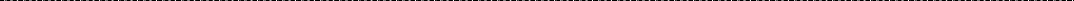 (70 %)	De plus, les caractéristiques multidisciplinaires de cette formation peuvent être l’occasion de proposer à l’élève des tâches qui lui permettent de travailler en interaction et de créerdes productions regroupant des images réelles et des images virtuelles (installation, performance, spectacle multimédia, etc.).Créer des images numériques	L’élève se voit proposer, outre les tâches propres à la formation Arts plastiques, desfixes	tâches qui lui demandent de transformer la lumière en utilisant des moyens et des outils technologiques. Il a ainsi l’occasion d’explorer de nouvelles avenues pour créer desimages (analogiques ou numériques) fixes et spatiotemporelles, sonores ou non, enCréer des images spatio-	faisant appel à d’autres types de ressources.temporelles(70 %)	De plus, les caractéristiques multidisciplinaires de cette formation peuvent être l’occasion de proposer à l’élève des tâches qui lui permettent de travailler en interaction et de créerdes productions regroupant des images réelles et des images virtuelles (installation, performance, spectacle multimédia, etc.).Aux tâches, propres àApprécier par la	amènent l’élève à lirecommunication orale et écrite	nouvellesavenues d’appréciatiola formation obligatoire Arts plastiques, s’ajoutent, celles quides images spatio-temporelles. Il est ainsi en mesure d’explorer den.Principales évaluations et résultats inscrits au bulletinPrincipales évaluations et résultats inscrits au bulletinPrincipales évaluations et résultats inscrits au bulletinPrincipales évaluations et résultats inscrits au bulletinPrincipales évaluations et résultats inscrits au bulletinPrincipales évaluations et résultats inscrits au bulletinPrincipales évaluations et résultats inscrits au bulletin1re étape (20 %)Du 31 aout au 4 novembre1re étape (20 %)Du 31 aout au 4 novembre2e étape (20 %)Du 6 novembre au 27 janvier2e étape (20 %)Du 6 novembre au 27 janvier3e étape (60 %)Du 30 janvier au 22 juin3e étape (60 %)Du 30 janvier au 22 juin3e étape (60 %)Du 30 janvier au 22 juinNature des évaluations proposées tout au long de l’étapeY aura-t-il un résultat inscrit au bulletin?Nature des évaluations proposées tout au long de l’étapeY aura-t-il un résultat inscrit au bulletin?Nature des évaluations proposées tout au long de l’étapeÉpreuves obligatoires MELS / CS3Résultat inscrit au bulletinSelon les projets proposés:ExercicesCroquisEssais /explorations photoProduction de creation Appreciation et autoévaluationProjets en atelier OuiSelon les projets proposés:ExercicesCroquisEssais /explorations photo-vidéoProduction de creation Appreciation et autoévaluationProjets en atelierOuiSelon les projets proposés:ExercicesCroquisEssais /explorations photo-vidéoImplication Production de creation Appreciation et autoévaluationProjets en atelierNonOui